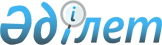 О предоставлении в 2014 году специалистам в области здравоохранения, образования, социального обеспечения, культуры, спорта и агропромышленного комплекса, прибывшим для работы и проживания в сельские населенные пункты подъемного пособия и социальной поддержки для приобретения или строительства жильяРешение маслихата Сарыкольского района Костанайской области от 25 июня 2014 года № 178. Зарегистрировано Департаментом юстиции Костанайской области 21 июля 2014 года № 4949

      В соответствии со статьей 18 Закона Республики Казахстан от 8 июля 2005 года "О государственном регулировании развития агропромышленного комплекса и сельских территорий", Сарыкольский районный маслихат РЕШИЛ:



      1. Предоставить в 2014 году специалистам в области здравоохранения, образования, социального обеспечения, культуры, спорта и агропромышленного комплекса, прибывшим для работы и проживания в сельские населенные пункты, подъемное пособие и социальную поддержку для приобретения или строительства жилья.



      2. Настоящее решение вводится в действие по истечении десяти календарных дней после дня его первого официального опубликования.      Председатель

      очередной сессии                           Т. Жаугаштин      Секретарь

      районного маслихата                        А. Карашулаков      СОГЛАСОВАНО:      И.о. руководителя государственного

      учреждения "Отдел экономики

      и бюджетного планирования акимата

      Сарыкольского района"

      __________________ А. Голодный      И.о.руководителя государственного

      учреждения "Отдел ветеринарии

      акимата Сарыкольского района"

      __________________ А. Такенов
					© 2012. РГП на ПХВ «Институт законодательства и правовой информации Республики Казахстан» Министерства юстиции Республики Казахстан
				